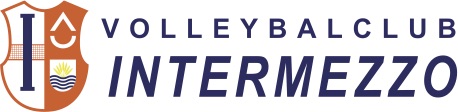 
Aanmeldformulier Club van 15 / 50

Hierbij verklaar ik, (naam)…………………………………………..………………………………………………………, wonende op het adres (straat) ……………….……………………………………………….………………………………., te: (woonplaats + postcode)………………...............……………………………………….., geboren:(geboortedatum) ……………………………………………., te bereiken via mailadres:(email) ………………………………………………………………………………………………….,(Hieronder aankruisen wat van toepassing is aub):éénmalig / jaarlijks, tot wederopzegging (aub doorhalen wat niet van toepassing is) zelf een bedrag van 
€ 15 / € 50,- (aub doorhalen wat niet van toepassing is) over te maken op rekeningnummer NL78 RABO 0342061003 t.n.v. V.C. Intermezzo te Sommelsdijk, o.v.v. mijn naam, woonplaats en geboortedatum, 
Ik maak de (jaarlijkse) bijdrage uiterlijk in oktober over op bovenstaande rekening.dat V.C. Intermezzo jaarlijks automatisch een bedrag van € 15 / € 50,- (aub doorhalen wat niet van toepassing is) mag afschrijven van mijn bankrekening. Daarvoor machtig ik V.C. Intermezzo hierbij om jaarlijks dit bedrag af te schrijven van mijn bankrekeningnummer (IBAN): ……..………………………………………………………..Ik word hiermee lid van de Club van 15 / 50 van Volleybal Club Intermezzo te Middelharnis. Mijn gift zal worden gebruikt voor het organiseren van (volleybal-)activiteiten voor de (jeugd-)leden en het beheer/onderhoud/aankoop van het volleybalmaterieel.Na betaling van de bijdrage zal mijn naam worden vermeld in de lijst van de “Jubileumclub van 15 / 50” op de website van V.C. Intermezzo en mogelijk ook in andere media uitingen van de club. 
Plaats, ……………………………………………………….Datum, ……………………………………………………..	
Handtekening, ………………………………………….
NAMENS DE LEDEN VAN V.C. INTERMEZZO HARTELIJK BEDANKT VOOR UW GULLE GIFT!